Details of organisation applying (please use block capitals)Self-Assessment ChecklistPurposeThis audit checklist has been produced to enable you to measure your organisation’s progress in meeting the Quality Mark Standard for Mediation. It must be completed and submitted with the application form for the Quality Mark Standard for Mediation (QMM). The information you provide will be used to make an early assessment of your application. If the checklist indicates that your organisation is likely to be compliant then a preliminary audit (where an LAA Auditor will assess your level of compliance with the Quality Mark both in terms of documentation and practice) will be arranged to look more closely at your application. Therefore, the details entered must accurately reflect the position of your organisation at the time your application is submitted.Please note this checklist is not a substitute for the standard itself. The Quality Mark Standard for Mediation contains the requirements in full with accompanying definitions (which are mandatory) and guidance (which is not mandatory). Therefore, it is important that you read the full standard, and ensure your organisation is compliant, before completing the checklist.Internal AuditsYou may wish to make some copies of the Self-Assessment Audit Checklist in order to conduct internal audits of your organisation against the Quality Mark Standard for Mediation thus establishing your organisation’s initial and ongoing compliance. However, please remember that your documented procedures must reflect actual working practice from the time of your application.Document and Page ReferenceYou should use the column headed “Document & Page Ref.” to note the document and/or the relevant page number in your procedural documentation of the requirement which is being referred to. Please be as specific as possible when providing these references, as not only will it assist you in your application it will also be of considerable assistance to your LAA Auditor in assessing your compliance with the Quality Mark Standard for Mediation. The “D” in the final column demonstrates where LAA Auditors will specifically look for documented procedures or evidence.4.   Definition of Procedure and ProcessProcedure: A procedure is a written description of a process.  You must be able to demonstrate that all staff members are aware of what the correct procedures and processes are, and must ensure that they are following them.Process: A process is how you operate in practice (i.e. without reference to a written set of instructions).  The auditor will need to see evidence that the process is in effective operation, and meets the requirements outlined in the Quality Mark Standard.Summary of Document/Evidence RequiredIn order for the LAA to undertake your Desktop Audit you must submit the following documents/evidence that are specific to family mediation as well as completing this application. If you fail to provide all of the required information your application for the Quality Mark Standard will not be considered.THE QUALITY MARK STANDARD FORMEDIATIONSelf-Assessment ChecklistFamily Mediation Services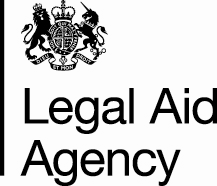 Organisation’s nameOffice address (main office)Number of other officesQuality Mark representativeTelephone number (of representative)Facsimile number (of representative)Email address (of representative)AAccess to ServiceA1.1Current Business Plan A3.1Written Non Discrimination PolicyBSeamless ServiceB1.2Written Procedure and Process Policy for Signposting and ReferralsCRunning the OrganisationC1.1Documented Staff Structure – identifying current jobs and lines of responsibility C1.2Documented Key Roles and Decision Making Responsibility StructureC2.1Documented Process for Annual Review of PerformanceDPeople ManagementD1.3Written Equality and Diversity PolicyD1.5Documented Procedure to ensure staff, volunteer and client safetyD3.1-3.2Supervisor arrangements, including external supervisor contract – (Supervisor Self Declaration Form for each mediator)D5.1Evidence of individual mediator competence.ERunning the ServiceE1.2Documented File Management ProcedureE1.5Documented Procedure detailing information to be recorded on client filesE2.1Documented Procedure of Mediation ReviewsFMeeting Clients’ NeedsF4.1Documented Procedure for Child ProtectionF4.2Documented Procedure for addressing the role of children in mediationF6.1Written Client Confidentiality Procedure that covers all information given to the organisation about the client and their caseF7.1Written Non Discrimination Policy when instructing or using other suppliersGCommitment to QualityG1.2Documented Complaints ProcedureG2.2Documented Client Satisfaction ProcedureProcedure/process which needs to be in placeProcedure/process which needs to be in placeTick or cross as appropriateDocument & Page Ref. (please be specific)Quality Mark Standard for Mediation ref.For LAA Auditor use onlySection A: Access to ServiceSection A: Access to ServiceSection A: Access to ServiceSection A: Access to ServiceSection A: Access to ServiceSection A: Access to Service1Do you have a current business plan which sets out, in detail for the current year, and in outline for the following 2 years, the key objectives of the organisation?A1.1D2The plan must:Be relevant to your organisation’s aims and objectivesInclude details about how each item is going to be achievedA1.1D3Is the business plan reviewed at least every 6 months and a record of the reviews kept until at least the next audit?A1.24The review should address specific projects, action proposals, finance, and service targets at least every 6 months. Background information about the organisation, opportunities for development and client feedback should be reviewed at least annually.A1.2Procedure/process which needs to be in placeProcedure/process which needs to be in placeTick or cross as appropriateDocument & Page Ref. (please be specific)Quality Mark Standard for Mediation ref.For LAA Auditor use only5Do you provide the LAA with details about the type of work you do by, as a minimum, completing the LAA’s Legal Advisor & Family Mediator Finder questionnaires? Where there is any change that has an impact on access and/or the services offered do you take action to amend this and other information you distribute?A2.16Do you have a written non discrimination policy available to all staff covering the provision of services to clients which precludes discrimination on the grounds of age, disability, gender reassignment, marriage and civil partnerships, pregnancy and maternity, race, religion or belief, sex or sexual orientation? Does the policy include action to be taken if a breach occurs?A3.1D7If your organisation’s service is offered to a specific client group, is this detailed in your business plan (as highlighted in point 2 above) and reflected in your signposting and referral procedures? (B1.2)A3.2Procedure/process which needs to be in placeProcedure/process which needs to be in placeTick or cross as appropriateDocument & Page Ref. (please be specific)Quality Mark Standard for Mediation ref.For LAA Auditor use onlySection B: Seamless ServiceSection B: Seamless ServiceSection B: Seamless ServiceSection B: Seamless ServiceSection B: Seamless ServiceSection B: Seamless Service8Do members of staff know when to use signposting and referral?B1.19Within your organisation, does a procedure and process for conducting signposting and referral exist and are they in effective operation?B1.2D10For signposting, does your procedure confirm that, as a minimum, you will signpost any individual whom your organisation is unable to help? For referrals, does your procedure include, as a minimum, the practical steps to be taken to identify appropriate service providers, including giving first consideration to those with a Quality Mark, and the circumstances in which use of a service without the Quality Mark might be appropriate?B1.2D11Does your  procedure include that when referring clients to another organisation for help through a LAA supplier, clients are directed to organisations with a Quality Mark  ( and a contract for Family work for clients seeking Help with Mediation )B1.2DProcedure/process which needs to be in placeProcedure/process which needs to be in placeTick or cross as appropriateDocument & Page Ref. (please be specific)Quality Mark Standard for Mediation ref.For LAA Auditor use only12Are records of referrals maintained (including records of all instances where no suitable service provider could be found), and reviewed at least annually?B1.313Do the records of referrals identify, as a minimum, the client or case, who made the referral, to whom the client was referred and the reason for the referral and where appropriate justify the selection of a supplier without a Quality Mark?B1.314Do you have access to the Legal Advisor & Family Mediator Finder and is there a process to ensure that details are kept up to date? Do you have a process in place to ensure that the details (i.e. telephone number(s), type(s) or services offered, opening times, charging information, language offered and disabled access availability) for any alternative service you use are kept up to date?B1.4Procedure/process which needs to be in placeProcedure/process which needs to be in placeProcedure/process which needs to be in placeTick or cross as appropriateTick or cross as appropriateTick or cross as appropriateDocument & Page Ref. (please be specific)Document & Page Ref. (please be specific)Quality Mark Standard for Mediation ref.For LAA Auditor use onlyFor LAA Auditor use onlySection C: Running the OrganisationSection C: Running the OrganisationSection C: Running the OrganisationSection C: Running the OrganisationSection C: Running the OrganisationSection C: Running the OrganisationSection C: Running the OrganisationSection C: Running the OrganisationSection C: Running the OrganisationSection C: Running the OrganisationSection C: Running the Organisation15Do you have a document available to all members of staff that identifies them, their current jobs and lines of responsibility?Do you have a document available to all members of staff that identifies them, their current jobs and lines of responsibility?Do you have a document available to all members of staff that identifies them, their current jobs and lines of responsibility?C1.1C1.1C1.1D16Do you have a document available to all members of staff that identifies those with key roles and decision-making responsibilities? - i.e. responsibility for managing departments, finance, quality, Quality Mark, complaints, mediation reviews and supervision.Do you have a document available to all members of staff that identifies those with key roles and decision-making responsibilities? - i.e. responsibility for managing departments, finance, quality, Quality Mark, complaints, mediation reviews and supervision.Do you have a document available to all members of staff that identifies those with key roles and decision-making responsibilities? - i.e. responsibility for managing departments, finance, quality, Quality Mark, complaints, mediation reviews and supervision.C1.2C1.2C1.2D17If there is a change to either of the documents in points 15 and 16, are the documents updated within 3 months?If there is a change to either of the documents in points 15 and 16, are the documents updated within 3 months?If there is a change to either of the documents in points 15 and 16, are the documents updated within 3 months?C1.2C1.2C1.218Where a management committee is involved, can you provide details of membership, management structure and the decision making process?Is there less than 50% membership of the management committee from funding bodies?Where a management committee is involved, can you provide details of membership, management structure and the decision making process?Is there less than 50% membership of the management committee from funding bodies?Where a management committee is involved, can you provide details of membership, management structure and the decision making process?Is there less than 50% membership of the management committee from funding bodies?C1.3C1.3C1.3Procedure/process which needs to be in placeProcedure/process which needs to be in placeProcedure/process which needs to be in placeProcedure/process which needs to be in placeTick or cross as appropriateDocument & Page Ref. (please be specific)Document & Page Ref. (please be specific)Quality Mark Standard for Mediation ref.Quality Mark Standard for Mediation ref.Quality Mark Standard for Mediation ref.For LAA Auditor use only1919Is your organisation a member of, or is it regulated by, a recognised representative body, or has it otherwise satisfied the Legal Aid Agency of its suitability for membership the Mediation Quality Mark?Is your organisation a member of, or is it regulated by, a recognised representative body, or has it otherwise satisfied the Legal Aid Agency of its suitability for membership the Mediation Quality Mark?C1.4C1.4C1.42020Do you have a process for reviewing levels of service performance against aims on an annual basis?Do you have a written procedure covering an annual service performance review?This must include;Gathering information on an ongoing basisIncluding findings in the annual business planDo you have a process for reviewing levels of service performance against aims on an annual basis?Do you have a written procedure covering an annual service performance review?This must include;Gathering information on an ongoing basisIncluding findings in the annual business planC2.1C2.1C2.1D2121Can you demonstrate consideration of your service’s capacity based on individuals’ caseloads and responsibilities?Can you demonstrate consideration of your service’s capacity based on individuals’ caseloads and responsibilities?C2.2C2.2C2.2Procedure/process which needs to be in placeProcedure/process which needs to be in placeTick or cross as appropriateDocument & Page Ref. (please be specific)Quality Mark Standard for Mediation ref.For LAA Auditor use only22Can you provide evidence of the required minimum financial information?C3.123Does your organisation have confirmation of independent financial reviews (certified or audited accounts) for each accounting period (the accounting period must last no longer than 18 months)?C3.224Does your organisation review the overall financial position at least every six months, and can you provide evidence of the review content outcome?C3.325Is there a public liability insurance certificate on display in every office where mediation takes place?C3.5Procedure/process which needs to be in placeProcedure/process which needs to be in placeTick or cross as appropriateDocument & Page Ref. (please be specific)Quality Mark Standard for Mediation ref.For LAA Auditor use only26Are there facilities for clients to wait separately?C4.127Is there a minimum of two separate rooms, to allow clients to be seen separately?C4.228For mixed practices only:Is the Mediation service clearly identified from any other services?C4.329If children are consulted as part of the mediation process, do you have suitable child facilities?C4.430Does your service have access to facilities to ensure appropriate client privacy?C4.5Procedure/process which needs to be in placeProcedure/process which needs to be in placeTick or cross as appropriateDocument & Page Ref. (please be specific)Quality Mark Standard for Mediation ref.For LAA Auditor use onlySection D: People ManagementSection D: People ManagementSection D: People ManagementSection D: People ManagementSection D: People ManagementSection D: People Management31Is a current job description available for every member of staff, and a job description and person specification available for every post to be recruited?D1.132Do all staff know their current responsibilities and objectives, and are these documented? Does the policy include action to be taken if a breach occurs?D1.233Do you have a Equality & Diversity policy covering the grounds referred to at Point 6 which is applicable to the selection, treatment and behaviour of staff?D1.3D34Does your organisation have an open recruitment process in operation (i.e. is each permanent vacancy offered to the most suitable individual on the basis of an objective assessment against requirements that you set relating to the role’s key tasks and responsibilities as well as any relevant personal attributes that you seek)?D1.435Do you have a documented procedure to ensure staff, volunteer and client safety throughout the mediation process?D1.5DProcedure/process which needs to be in placeProcedure/process which needs to be in placeTick or cross as appropriateDocument & Page Ref. (please be specific)Quality Mark Standard for Mediation ref.For LAA Auditor use only36Does an induction process exist for people who join your organisation and are records kept confirming this has taken place for each individual?D2.137Does the induction process commence within 2 months of the inductee joining the organisation and does it cover:The organisation’s aimsThe management/staff structure and where the new post fits into itThe recruit’s role and the work of their department or teamThe organisation’s policies on non-discrimination, quality, customer care and complaintsThe office procedures manual and/or other work instructions/processes relevant to the postTerms and conditions of employment and welfare and safety matters?Are records of induction kept?D2.138Does performance appraisal of all members of staff take place detailing existing and future objectives, and, is it undertaken at least annually?D2.239Are individual training and development plans produced, and are they reviewed at least annually, and is the review recorded?D2.3Procedure/process which needs to be in placeProcedure/process which needs to be in placeTick or cross as appropriateDocument & Page Ref. (please be specific)Quality Mark Standard for Mediation ref.For LAA Auditor use only40Is all training recorded?D2.4Section D3 – Family Mediation Services   41Is a named supervisor or professional practice consultant available to supervise mediators for each category of work, (For Family Mediators: Property and Finance, Children only and All Issues). Is this person accessible?D3.1D (Supervisor Self Declaration Form)42If applicable:For an external supervisor:Does s/he meet D3.2 and D4.2 in full?Is there a contract setting out their role?Are they included in the staff plan?Have they had an appraisal?Agreed role with their other employers?Are they accessible?Deputy supervisor:Does s/he have guidance of a supervisor?Is s/he on the key roles structure?Does s/he have a training & development plan giving skills & experience for them to meet all supervisory requirements?Temporary supervisor arrangements in place?D3.1Procedure/process which needs to be in placeProcedure/process which needs to be in placeTick or cross as appropriateDocument & Page Ref. (please be specific)Quality Mark Standard for Mediation ref.For LAA Auditor use only43Is the supervisor a fully recognised mediator having successfully been competence assessed by a member body of the Family Mediation CouncilHas the supervisor got at least: 3 years’ experience as a mediator?Have they conducted at least 45 hours of mediation sessions in each category of work?Do they conduct at least 15 hours of mediation sessions per year?D3.244Has the supervisor been registered as a supervisor by a member body of the Family Mediation Council D3.2Procedure/process which needs to be in placeProcedure/process which needs to be in placeTick or cross as appropriateDocument & Page Ref. (please be specific)Quality Mark Standard for Mediation ref.For LAA Auditor use only45Are there processes in place to ensure that staff are allocated appropriate levels of supervision according to their role and their competency and capacity?D4.146Do effective systems of supervision exist that are tailored to the skills and competence of individual members of staff?D4.247Do all members of staff know their own limits and are they aware of the need to and the point at which they should inform their supervisor if a case is beyond them?D4.3Procedure/process which needs to be in placeProcedure/process which needs to be in placeTick or cross as appropriateDocument & Page Ref. (please be specific)Quality Mark Standard for Mediation ref.For LAA Auditor use only48Is there ready access to current reference materials?D4.449Can supervisors demonstrate how they become aware of relevant changes in legislation, practice and procedure and how supervised staff are kept up to date?D4.550Have mediators been assessed as competent either through full membership of a member organisation of the Family Mediation Council or through practitioner membership of the Law Society’s Family Mediation Panel?D5.1D – Certificate of competence from Family Mediation Council or Practitioner Membership of the Law Society’s Family Mediation PanelProcedure/process which needs to be in placeProcedure/process which needs to be in placeTick or cross as appropriateDocument & Page Ref. (please be specific)Quality Mark Standard for Mediation ref.For LAA Auditor use onlySection E: Running the ServiceSection E: Running the ServiceSection E: Running the ServiceSection E: Running the ServiceSection E: Running the ServiceSection E: Running the Service51Will auditors have access to client files for audit purposes? (see also section F6.2 regarding confidentiality)E1.152Do you have documented procedures which are effective inIdentifying potential conflicts of interest and identify who is responsible, and deal with Cases involving disputes with the organisation or staffA dispute based on false informationA case where the mediator has acquired relevant information in any private or professional capacityWhere mediation is offered as part of a practice/consortia offering other servicesLocating files and tracing documents, correspondence and other items relating to any matter that is open or has been closed for less than six yearsMaintaining a backup record of key datesMonitoring files for inactivity at pre-determined intervals and           justify any interval longer than 3 monthsE1.2DProcedure/process which needs to be in placeProcedure/process which needs to be in placeTick or cross as appropriateDocument & Page Ref. (please be specific)Quality Mark Standard for Mediation ref.For LAA Auditor use only53Are mediation files presented in an orderly and logical manner, and is key information (i.e. as a minimum, key dates, and the case status or latest action) readily apparent to someone other than the person who normally has conduct of the case?E1.354If your organisation offers services other than mediation, are the files kept confidentially and separate from any other files?E1.455Do you have a written procedure detailing information to be recorded on client files? As a minimum does this information include:Who attended each sessionThe agreement to mediate and any ground rulesInformation relevant to mediationRelevant issues and proposals of either partyRelevant options identified during the sessionAny action to be taken by either party or the mediatorThe outcome of the session and issues for the next session where appropriateE1.5DProcedure/process which needs to be in placeProcedure/process which needs to be in placeTick or cross as appropriateDocument & Page Ref. (please be specific)Quality Mark Standard for Mediation ref.For LAA Auditor use only56Mediation ReviewsFor each casework member of staff:Has the number of cases to be reviewed and the frequency and method of review been documented and can it be demonstrated to have been determined according to their experience, expertise and quality of work Can the sample of work reviewed be demonstrated to be representative of their overall caseloadAre review findings communicated in accordance with a (written) procedure which outlines how the individual is to become aware that a file has been reviewed, how the review findings will be communicated, and within what timescalesIs corrective action completed within a reasonable timescale and to the satisfaction of the reviewer in accordance with a (written) procedure?E2.1D57Can the supervisor demonstrate that the review processes and procedures are followed and that they are aware of reviews and all findings?E2.258Are all reviews carried out by the supervisor? If not, can you demonstrate that the reviews are undertaken by a mediator who has passed the competence assessment process and has not had day to day conduct of the mediations under review or is a temporary supervisor or deputy supervisor or has been delegated only procedural aspects to review or has authority from the LAA auditor?E2.3Procedure/process which needs to be in placeProcedure/process which needs to be in placeTick or cross as appropriateDocument & Page Ref. (please be specific)Quality Mark Standard for Mediation ref.For LAA Auditor use only59Is the conduct of a file review, including the date and reviewer (and details of any corrective action to be taken) evident from the case file?E2.460Is a comprehensive record of findings produced for each file review which contains:Key mediation review information including:File referenceDate of reviewIdentity of the mediator and reviewerMethod of reviewA note which confirms that each of the following has been checked and found satisfactory, or details of any adverse findings in respect of:Quality of legal advice givenAction proposed or takenAdherence to organisational proceduresEvidence about corrective action?E2.561Can you demonstrate that records of mediation reviews are monitored at least annually and that action is taken to improve performance where negative trends are identified?E2.6Procedure/process which needs to be in placeProcedure/process which needs to be in placeTick or cross as appropriateDocument & Page Ref. (please be specific)Quality Mark Standard for Mediation ref.For LAA Auditor use onlySection F: Meeting Clients’ NeedsSection F: Meeting Clients’ NeedsSection F: Meeting Clients’ NeedsSection F: Meeting Clients’ NeedsSection F: Meeting Clients’ NeedsSection F: Meeting Clients’ Needs62Is there a system in place to identify the suitability for mediation of each case?F1.163Is there a system in place to provide information about the mediation process to each client before the process begins?F1.264Is there a system in place to ensure that mediators check that consideration has been given to the need for independent legal advice?F1.365Is there a system in place to ensure client and mediator safety is maintained?F1.466Is there a process in place to ensure that specific information relating to the start of the mediation process is confirmed in writing to the parties as soon as possible?F2.167Is there a process in place to ensure that clients are kept informed during the mediation process?F2.2Procedure/process which needs to be in placeProcedure/process which needs to be in placeTick or cross as appropriateDocument & Page Ref. (please be specific)Quality Mark Standard for Mediation ref.For LAA Auditor use only68Is there a system in place to ensure that mediators consider specific complementary services throughout the process?F2.369Is there a process to ensure that the outcome of the mediation process and follow-up actions are communicated in writing to all parties?F3.170Are clients reminded of their right to independent legal advice in writing?F3.271Is a process in place to ensure that clients are reminded that reconciliation remains an option and where financial disclosure has been made it is clear whether it has been full or is partial?F3.372Is a procedure in place that outlines the principles of child protection?F4.1D73Is a procedure in place for consultation with children?F4.2D74Are clients informed in writing at the start of the process of any charge for any aspect of the mediation service?F5.1Procedure/process which needs to be in placeProcedure/process which needs to be in placeTick or cross as appropriateDocument & Page Ref. (please be specific)Quality Mark Standard for Mediation ref.For LAA Auditor use only75Where charges are made, are clients provided with written updates every six months of the current cost?F5.276Are clients informed in writing of an assessment of the likely cost of the matter should the matter proceed to litigation?F5.377Is there a written client confidentiality procedure that covers all information given to the organisation about the client and their case?F6.1D78Is there a process for obtaining the client’s consent for their file to be disclosed to the LAA for audit purposes?F6.279Does the non-discrimination policy apply to the use and selection of other suppliers? Does the policy include action to be taken if a breach occurs?F7.1D80Is there a process in place to select and evaluate other suppliers?F7.281Are clients informed in writing if there is a charge to them for the use of other suppliers?F7.3Procedure/process which needs to be in placeProcedure/process which needs to be in placeTick or cross as appropriateDocument & Page Ref. (please be specific)Quality Mark Standard for Mediation ref.For LAA Auditor use onlySection G: Commitment to QualitySection G: Commitment to QualitySection G: Commitment to QualitySection G: Commitment to QualitySection G: Commitment to QualitySection G: Commitment to Quality82Do work practices show that clients have information about what to do if they have a problem with the service provided?G1.183Does your complaints procedure contain all of the following:The definition of a complaint Who has responsibility for complaints handlingHow complaints are identified How complaints are recordedHow to identify the cause of a complaint and respond to itThe process for reviewing complaintsG1.2D84Do you keep a central record of every complaint made and review it annually to identify trends, documenting the results of the review?G1.385Is there a client satisfaction procedure in place that includes all of the following:A comprehensive feedback mechanismDetails on how and when the client gives feedbackThe frequency and methodology of analysis of submitted feedback?G2.1DProcedure/process which needs to be in placeProcedure/process which needs to be in placeTick or cross as appropriateDocument & Page Ref. (please be specific)Quality Mark Standard for Mediation ref.For LAA Auditor use only86Do you review client feedback at least annually and are the review findings and outcome documented?G2.287Do you have a named individual(s) responsible for overseeing all quality procedures used by the organisation? G3.188Do all quality procedures, and any amendments, show the date they became effective or the issue number and are they reviewed at least annually?G3.289Do all individuals working in Quality Mark areas have access to the relevant quality procedures?G3.390Does your office manual include all documented procedures and policies and all standard pro-formas that are used in your practices/processes and is it available in each office?G4.1